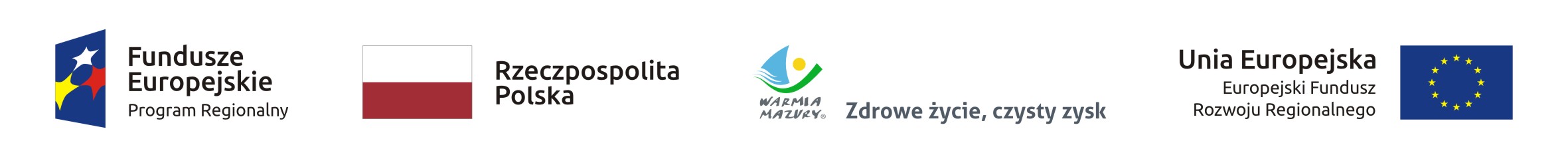 ZP-WIK.271.35.2022	 				            Gołdap, dn. 15.11.2022 r.Z a w i a d o m i e n i eo      u n i e w a ż n i e n i u    p o s t ę p o w a n i aGmina Gołdap w oparciu o art. 260 ust. 2 Ustawy z dnia 11 września 2019 r. Prawo zamówień publicznych (t.j.: Dz. U. z 2022, poz. 1710 z późn. zm.), zawiadamia o unieważnianiu  postępowania o udzielenie zamówienia w przedmiocie  dokończenia budowy Zakładu Przyrodoleczniczego w Uzdrowisku Gołdap realizowanego w ramach projektu                     pn.: „Budowa Zakładu Przyrodoleczniczego wraz z rozbudową promenady zdrojowej          w Uzdrowisku Gołdap”, dofinansowany w ramach Osi Priorytetowej 6 – „Kultura                  i dziedzictwo”, Działania 6.2 – „Dziedzictwo naturalne” Poddziałania 6.2.1 – „Infrastruktura uzdrowiskowa” Regionalnego Programu Operacyjnego Województwa Warmińsko – Mazurskiego na lata 2014 – 2020, współfinansowanego ze środków Europejskiego Funduszu Rozwoju Regionalnego na podstawie art. 255 pkt 3) ww. Ustawy, ponieważ oferta z najniższą ceną w wysokości 26 383 069,97 zł brutto, przewyższa kwotę jaką zamawiający może przeznaczyć na finansowanie zamówienia tj.: kwotę 12 000 000,00 zł brutto.Z poważaniem